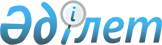 О внесении изменений в постановление Правительства Республики Казахстан от 29 декабря 2017 года № 918 "Об определении органа, уполномоченного на выдачу разрешений второй категории, и государственных органов, которые осуществляют согласование выдачи разрешений второй категории в сфере углеводородов"Постановление Правительства Республики Казахстан от 10 апреля 2024 года № 267
      Правительство Республики Казахстан ПОСТАНОВЛЯЕТ:
      1. Внести в постановление Правительства Республики Казахстан от 29 декабря 2017 года № 918 "Об определении органа, уполномоченного на выдачу разрешений второй категории, и государственных органов, которые осуществляют согласование выдачи разрешений второй категории в сфере углеводородов" следующие изменения:
      преамбулу изложить в следующей редакции:
      "В соответствии с подпунктом 4) статьи 10 Закона Республики Казахстан "О разрешениях и уведомлениях" Правительство Республики Казахстан ПОСТАНОВЛЯЕТ:";
      приложение 2 к указанному постановлению изложить в новой редакции согласно приложению к настоящему постановлению.
      2. Настоящее постановление вводится в действие со дня его подписания. Государственные органы, которые осуществляют согласование выдачи разрешений второй категории в сфере углеводородов
      ______________________
					© 2012. РГП на ПХВ «Институт законодательства и правовой информации Республики Казахстан» Министерства юстиции Республики Казахстан
				
      Премьер-МинистрРеспублики Казахстан 

О. Бектенов
Приложение
к постановлению Правительства
Республики Казахстан
от 10 апреля 2024 года № 267Приложение 2
к постановлению Правительства
Республики Казахстан
от 29 декабря 2017 года № 918
№ п/п
Разрешения второй категории
Уполномоченный орган
Согласующий государственный орган
1.
Разрешение на создание и размещение морских объектов
Министерство энергетики Республики Казахстан
Комитет водного хозяйства Министерства водных ресурсов и ирригации Республики Казахстан
1.
Разрешение на создание и размещение морских объектов
Министерство энергетики Республики Казахстан
Комитет лесного хозяйства и животного мира Министерства экологии и природных ресурсов Республики Казахстан
1.
Разрешение на создание и размещение морских объектов
Министерство энергетики Республики Казахстан
Комитет рыбного хозяйства Министерства сельского хозяйства Республики Казахстан
1.
Разрешение на создание и размещение морских объектов
Министерство энергетики Республики Казахстан
Пограничная служба Комитета национальной безопасности Республики Казахстан
1.
Разрешение на создание и размещение морских объектов
Министерство энергетики Республики Казахстан
Министерство обороны Республики Казахстан